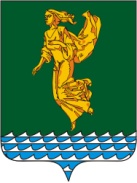 Иркутская областьАдминистрация города АнгарскаПОСТАНОВЛЕНИЕО внесении изменений в постановление администрации города Ангарска от 02.10.2014 № 1396-г «Об утверждении ведомственной целевой программы «Благоустройство территории города Ангарска»  на 2015–2017 годы»Руководствуясь Бюджетным кодексом Российской Федерации, Федеральным законом от 06.10.2003 № 131-ФЗ «Об общих принципах организации местного самоуправления в Российской Федерации», Уставом города Ангарска, Порядком разработки, утверждения и реализации ведомственных целевых программ города Ангарска, утвержденным постановлением администрации города Ангарска от 26.07.2013 № 1252-г (в редакции постановления администрации города Ангарска от 02.10.2014 № 1412-г),ПОСТАНОВЛЯЮ:1. Внести в постановление администрации города Ангарска от 02.10.2014 № 1396-г «Об утверждении ведомственной целевой программы «Благоустройство территории города Ангарска» на 2015–2017 годы» (в редакции постановления администрации города Ангарска от 14.04.2015 № 269-г) (далее – постановление) следующие изменения:1.1. В Приложении № 1 «Ведомственная целевая программа «Благоустройство территории города Ангарска» на 2015–2017 годы» к постановлению:1.1.1. В Паспорте ведомственной целевой программы «Благоустройство территории города Ангарска» на 2015–2017 годы:- строку «Целевые индикаторы и показатели результативности реализации Программы» изложить в следующей редакции:1.1.2. В Разделе 2 «Цели и задачи Программы, сроки и этапы ее реализации, целевые индикаторы и показатели результативности реализации Программы» ведомственной целевой программы «Благоустройство территории города Ангарска» на 2015-2017 годы:- абзац 3 дополнить пунктами 18 и 19 следующего содержания:«18. Количество отремонтированных памятников, обелисков и памятных мест в городе Ангарске.»;«19. Количество отремонтированных остановочных павильонов.».- таблицу 1 изложить в следующей редакции:«Таблица 1Цели, задачи и значения целевых индикаторов и показателей результативности реализации Программы1.1.3. В Разделе 3 «Система мероприятий Программы и ресурсное обеспечение Программы» ведомственной целевой программы «Благоустройство территории города Ангарска» на 2015-2017 годы таблицу 2 изложить в следующей редакции:                                                                                                                                 «Таблица 2Система мероприятий Программы2.  Настоящее постановление вступает в силу со дня его официального опубликования (обнародования).3. Настоящее постановление  опубликовать в газете «Мой Ангарск» и разместить на официальном сайте муниципального образования «город Ангарск» в информационно-телекоммуникационной сети «Интернет».4. Контроль исполнения настоящего постановления оставляю за собой.от 24.04.2015№ 313-г«Целевые индикаторы и показатели результативности реализации ПрограммыКоличество изготовленных и установленных ограждений.Количество окрашенных существующих ограждений.Количество отремонтированных декоративных ограждений.Количество отремонтированных вольеров для выгула домашних животных.Количество установленных туалетных кабин на территории земельного участка, расположенного по адресу: Иркутская область, г. Ангарск, Южный массив, квартал 6, сооружение 1, участок 1.Длина сетей ливневой канализации, подлежащей санитарной очистке.Площадь содержания трамвайных остановок.Площадь территории санитарной очистки трамвайных путей.Количество установленных малых архитектурных форм (скульптурные композиции, лавочки, урны, доски объявлений) на улицах и в скверах города Ангарска. Количество отремонтированных и окрашенных малых архитектурных форм (скульптурные композиции, лавочки, урны, доски объявлений) на улицах и в скверах города Ангарска. Объем, собранных и вывезенных твердых бытовых отходов с территории города Ангарска, микрорайонов Китой, Северный, Байкальск, м-н Новый-4. Количество отремонтированных контейнерных площадок для сбора твердых бытовых отходов. Площадь убранных несанкционированных свалок мусора. Количество остановочных пунктов, обустроенных заездными карманами и посадочными площадками.15. Площадь зон отдыха, ежегодно подвергающаяся акарицидной и ларвицидной обработке.16. Количество украшений, приобретенных к праздничным мероприятиям.17. Площадь благоустроенной территории города Ангарска.18. Количество отремонтированных памятников, обелисков и памятных мест в городе Ангарске.19. Количество отремонтированных остановочных павильонов.».№ п/пЦели, задачи, целевые индикаторы, показатели результативности ПрограммыЕд. изм.Значение целевого индикатора, показателя результативности за 2014 годЗначение целевых индикаторов, показателей результативности реализации ПрограммыЗначение целевых индикаторов, показателей результативности реализации ПрограммыЗначение целевых индикаторов, показателей результативности реализации ПрограммыЗначение целевых индикаторов, показателей результативности реализации Программы№ п/пЦели, задачи, целевые индикаторы, показатели результативности ПрограммыЕд. изм.Значение целевого индикатора, показателя результативности за 2014 годВ результате реализации Программы2015 год2016 год2017 годЦель: Повышение уровня внешнего благоустройства и санитарного содержаниягорода АнгарскаЦель: Повышение уровня внешнего благоустройства и санитарного содержаниягорода АнгарскаЦель: Повышение уровня внешнего благоустройства и санитарного содержаниягорода АнгарскаЦель: Повышение уровня внешнего благоустройства и санитарного содержаниягорода АнгарскаЦель: Повышение уровня внешнего благоустройства и санитарного содержаниягорода АнгарскаЦель: Повышение уровня внешнего благоустройства и санитарного содержаниягорода АнгарскаЦель: Повышение уровня внешнего благоустройства и санитарного содержаниягорода Ангарска1Задача 1. Формирование на территории города Ангарска условий, благоприятно влияющих на эмоциональное и психологическое состояние жителей города.Задача 1. Формирование на территории города Ангарска условий, благоприятно влияющих на эмоциональное и психологическое состояние жителей города.Задача 1. Формирование на территории города Ангарска условий, благоприятно влияющих на эмоциональное и психологическое состояние жителей города.Задача 1. Формирование на территории города Ангарска условий, благоприятно влияющих на эмоциональное и психологическое состояние жителей города.Задача 1. Формирование на территории города Ангарска условий, благоприятно влияющих на эмоциональное и психологическое состояние жителей города.Задача 1. Формирование на территории города Ангарска условий, благоприятно влияющих на эмоциональное и психологическое состояние жителей города.Задача 1. Формирование на территории города Ангарска условий, благоприятно влияющих на эмоциональное и психологическое состояние жителей города.1.1.Количество изготовленных и установленных ограждений м.п.4 75412 5534 3374 1084 1081.2.Количество окрашенных существующих огражденийкв.м.022 1677 3677 4007 4001.3.Количество отремонтированных декоративных огражденийшт.523671572623671.4.Количество отремонтированных вольеров для выгула домашних животныхед./год10101010101.5.Количество установленных туалетных кабин на территории земельного участка, расположенного по адресу: Иркутская область, г. Ангарск, Южный массив, квартал 6, сооружение 1, участок 1ед./год444441.6.Длина сетей ливневой канализации, подлежащей санитарной очисткекм/ год1121121121121121.7.Количество украшений, приобретенных к праздничным мероприятиям:1.7.- светодиодная консольед.066001.7.- консольед.0132132001.7.- флагиед.02020001.7.- конструкция баннернаяед.09090001.7.- каркасная перетяжкаед.099001.7.- светодиодная консоль «С Днем Победы!»ед.011001.7.- флажная лентам04791047910001.8.Площадь благоустроенной территории города Ангарскакв. м.04331643316001.9.Количество отремонтированных памятников, обелисков и памятных мест в городе Ангарске.ед.1433002.0.Количество отремонтированных остановочных павильоновед.022002.Задача 2. Восстановление и улучшение эстетического облика элементов благоустройства, расположенных на территории  города АнгарскаЗадача 2. Восстановление и улучшение эстетического облика элементов благоустройства, расположенных на территории  города АнгарскаЗадача 2. Восстановление и улучшение эстетического облика элементов благоустройства, расположенных на территории  города АнгарскаЗадача 2. Восстановление и улучшение эстетического облика элементов благоустройства, расположенных на территории  города АнгарскаЗадача 2. Восстановление и улучшение эстетического облика элементов благоустройства, расположенных на территории  города АнгарскаЗадача 2. Восстановление и улучшение эстетического облика элементов благоустройства, расположенных на территории  города АнгарскаЗадача 2. Восстановление и улучшение эстетического облика элементов благоустройства, расположенных на территории  города Ангарска2.1Количество установленных малых архитектурных форм (скульптурные композиции, лавочки, урны, доски объявлений) на улицах и в скверах города Ангарскаед.1785101701701702.2.Количество отремонтированных и окрашенных малых архитектурных форм (скульптурные композиции, лавочки, урны, доски объявлений) на улицах и в скверах города Ангарскаед.7501 8346046106203.Задача 3. Организация сбора и вывоза твердых бытовых отходов, установку и ремонт контейнерных площадок на территории города Ангарска для недопущения образования мест скопления бытовых отходов.Задача 3. Организация сбора и вывоза твердых бытовых отходов, установку и ремонт контейнерных площадок на территории города Ангарска для недопущения образования мест скопления бытовых отходов.Задача 3. Организация сбора и вывоза твердых бытовых отходов, установку и ремонт контейнерных площадок на территории города Ангарска для недопущения образования мест скопления бытовых отходов.Задача 3. Организация сбора и вывоза твердых бытовых отходов, установку и ремонт контейнерных площадок на территории города Ангарска для недопущения образования мест скопления бытовых отходов.Задача 3. Организация сбора и вывоза твердых бытовых отходов, установку и ремонт контейнерных площадок на территории города Ангарска для недопущения образования мест скопления бытовых отходов.Задача 3. Организация сбора и вывоза твердых бытовых отходов, установку и ремонт контейнерных площадок на территории города Ангарска для недопущения образования мест скопления бытовых отходов.Задача 3. Организация сбора и вывоза твердых бытовых отходов, установку и ремонт контейнерных площадок на территории города Ангарска для недопущения образования мест скопления бытовых отходов.3.1.Объем, собранных и вывезенных твердых бытовых отходов с территории города  Ангарска, микрорайонов Китой, Северный, Байкальск, м-н Новый-4м.куб.6 34619 3406 4406 4506 4503.2.Количество отремонтированных контейнерных площадок для сбора твердых бытовых отходовед.5130673.3.Количество новых установленных контейнерных площадокед.777003.3.Объем утилизированного строительного и бытового мусоракуб.м.5 25017 6247 1245 2505 2504.Задача 4. Обустройство и содержание остановочных пунктов и трамвайных путей на территории города АнгарскаЗадача 4. Обустройство и содержание остановочных пунктов и трамвайных путей на территории города АнгарскаЗадача 4. Обустройство и содержание остановочных пунктов и трамвайных путей на территории города АнгарскаЗадача 4. Обустройство и содержание остановочных пунктов и трамвайных путей на территории города АнгарскаЗадача 4. Обустройство и содержание остановочных пунктов и трамвайных путей на территории города АнгарскаЗадача 4. Обустройство и содержание остановочных пунктов и трамвайных путей на территории города АнгарскаЗадача 4. Обустройство и содержание остановочных пунктов и трамвайных путей на территории города Ангарска4.1.Количество остановочных пунктов, обустроенных заездными карманами и посадочными площадкамиед.11361212124.2.Площадь содержания трамвайных остановоктыс. кв. м./ год7,177,177,177,177,174.3Площадь территории санитарной очистки трамвайных путейтыс. кв. м./ год207,67207,67207,67207,67207,675.Задача 5. Обеспечение безопасных условий отдыха граждан на территории города АнгарскаЗадача 5. Обеспечение безопасных условий отдыха граждан на территории города АнгарскаЗадача 5. Обеспечение безопасных условий отдыха граждан на территории города АнгарскаЗадача 5. Обеспечение безопасных условий отдыха граждан на территории города АнгарскаЗадача 5. Обеспечение безопасных условий отдыха граждан на территории города АнгарскаЗадача 5. Обеспечение безопасных условий отдыха граждан на территории города АнгарскаЗадача 5. Обеспечение безопасных условий отдыха граждан на территории города Ангарска5.1.Площадь зон отдыха ежегодно подвергающаяся акарицидной и ларвицидной обработкега/ год8989898989».№ п/пЦели, задачи, мероприятия ПрограммыСрок реализации программыОбъем финансирования, тыс. руб.Объем финансирования, тыс. руб.Объем финансирования, тыс. руб.Объем финансирования, тыс. руб.Источник финансированияИсполнитель мероприятия№ п/пЦели, задачи, мероприятия ПрограммыСрок реализации программыВсегоВ том числе по годамВ том числе по годамВ том числе по годамИсточник финансированияИсполнитель мероприятия№ п/пЦели, задачи, мероприятия ПрограммыСрок реализации программыВсего201520162017Источник финансированияИсполнитель мероприятияЦель: Повышение уровня внешнего благоустройства и санитарного содержания города АнгарскаЦель: Повышение уровня внешнего благоустройства и санитарного содержания города АнгарскаЦель: Повышение уровня внешнего благоустройства и санитарного содержания города АнгарскаЦель: Повышение уровня внешнего благоустройства и санитарного содержания города АнгарскаЦель: Повышение уровня внешнего благоустройства и санитарного содержания города АнгарскаЦель: Повышение уровня внешнего благоустройства и санитарного содержания города АнгарскаЦель: Повышение уровня внешнего благоустройства и санитарного содержания города АнгарскаЦель: Повышение уровня внешнего благоустройства и санитарного содержания города АнгарскаВсего по цели307 424,0106 033,0100 260,0101 131,01.Задача 1: Формирование на территории города Ангарска условий, благоприятно влияющих на эмоциональное и психологическое  состояние жителей городаЗадача 1: Формирование на территории города Ангарска условий, благоприятно влияющих на эмоциональное и психологическое  состояние жителей городаЗадача 1: Формирование на территории города Ангарска условий, благоприятно влияющих на эмоциональное и психологическое  состояние жителей городаЗадача 1: Формирование на территории города Ангарска условий, благоприятно влияющих на эмоциональное и психологическое  состояние жителей городаЗадача 1: Формирование на территории города Ангарска условий, благоприятно влияющих на эмоциональное и психологическое  состояние жителей городаЗадача 1: Формирование на территории города Ангарска условий, благоприятно влияющих на эмоциональное и психологическое  состояние жителей городаЗадача 1: Формирование на территории города Ангарска условий, благоприятно влияющих на эмоциональное и психологическое  состояние жителей городаЗадача 1: Формирование на территории города Ангарска условий, благоприятно влияющих на эмоциональное и психологическое  состояние жителей городаВсего по задаче 1245 119,082 651,080 970,081 498,01.1Транспортировка лесоматериала хвойных пород (новогодних елок) по адресам: микрорайон Китой, микрорайон Цементный, микрорайон Юго-Восточный2015–2017312,099,0104,0109,0Бюджет города АнгарскаДепартамент жилищно-коммунального хозяйства и строительства администрации города Ангарска (далее - ДЖКХиС)1.2Мойка и покраска существующих ограждений на улицах города Ангарска2015–20173 976,01 265,01 324,01 387,0Бюджет города АнгарскаДЖКХиС1.3Ремонт декоративного ограждения2015–2017625,087,0263,0275,0Бюджет города АнгарскаДЖКХиС1.4Демонтаж декоративного ограждения2015–2017189,01,092,096,0Бюджет города АнгарскаДЖКХиС1.5Изготовление и установка ограждений на улицах города Ангарска2015–201744 037,05 200,019 269,019 568,0Бюджет города АнгарскаДЖКХиС1.6Содержание, ремонт вольеров для выгула собак, замена песка в вольерах для выгула собак на территории города Ангарска2015–20172 335,0553,0871,0911,0Бюджет города АнгарскаДЖКХиС1.7Уничтожение зарослей дикорастущей конопли2015–2017471,0150,0157,0164,0Бюджет города АнгарскаДЖКХиС1.8Установка и обслуживание туалетных кабин на территории земельного участка, расположенного по адресу: Иркутская область, г. Ангарск, Южный массив, квартал 6, сооружение 1, участок 12015–20172 650,0843,0883,0924,0Бюджет города АнгарскаДЖКХиС1.9Установка и обслуживание биотуалетов в период проведения праздничных мероприятий2015–20172 489,0792,0829,0868,0Бюджет города АнгарскаДЖКХиС1.10Санитарная очистка территории города Ангарска2015–201756 323,018 927,018 698,018 698,0Бюджет города АнгарскаДЖКХиС1.11Эксплуатация и содержание сетей и сооружений ливневой канализации на территории города Ангарска2015–201745 501,015 167,015 167,015 167,0Бюджет города АнгарскаДЖКХиС1.12Обследование сетей ливнево-дренажной канализации для выявления несанкционированных врезок на территории города Ангарска2015–2017663,0211,0221,0231,0Бюджет города АнгарскаДЖКХиС1.13Выполнение лабораторного контроля за количеством и качеством сточных сбросов в ливнево-дренажную канализацию2015–20175 262,01 674,01 753,01 835,0Бюджет города АнгарскаДЖКХиС1.14Установка новогодних елок по адресам микрорайон Китой, микрорайон Цементный, микрорайон Юго-Восточный2015–2017176,056,059,061,0Бюджет города АнгарскаДЖКХиС1.15Демонтаж новогодних елок по адресам микрорайон Китой, микрорайон Цементный, микрорайон Юго-Восточный2015–201748,015,016,017,0Бюджет города АнгарскаДЖКХиС1.16Установка ледовых фигур по адресам микрорайон Китой, микрорайон Цементный, микрорайон Юго-Восточный2015–2017774,0246,0258,0270,0Бюджет города АнгарскаДЖКХиС1.17Хранение нестационарных объектов благоустройства (новогодняя иллюминация)2015–2017276,088,092,096,0Бюджет города АнгарскаДЖКХиС1.18Приобретение инвентаря для проведения общегородского субботника на территории города Ангарска2015–2017902,0287,0300,0315,0Бюджет города АнгарскаДЖКХиС1.19Поставка и монтаж светодиодных консолей для украшения улиц города Ангарска20153 748,53 748,50,00,0Бюджет города АнгарскаДЖКХиС1.20Обслуживание фонтана, расположенного у ТД «Пальмира»2015–2017352,0112,0117,0123,0Бюджет города АнгарскаДЖКХиС1.21Сбор павших бездомных животных на территории города Ангарска2015–20171 199,0300,0357,0542,0Бюджет города АнгарскаДЖКХиС1.22Устройство системы электроснабжения насосной станции 2-го подъема201719 841,00,00,019 841,0Бюджет города АнгарскаДЖКХиС1.23Устройство системы электроснабжения насосной станции КНС «Южная»2015–201626 693,06 553,020 140,00,0Бюджет города АнгарскаДЖКХиС1.24Благоустройство территории города Ангарска к праздничным мероприятиям2015538,0538,00,00,0Бюджет города АнгарскаДЖКХиС1.25Ремонт и окраска трибуны для проведения праздничных мероприятий2015100,0100,00,00,0Бюджет города АнгарскаДЖКХиС1.26Украшение улиц города Ангарска к праздничным мероприятиям201520 781,020 781,00,00,0Бюджет города АнгарскаДЖКХиС1.27Демонтаж новогодних украшений (светодиодных гирлянд, светодиодных сеток) и двух елок201519,019,00,00,0Бюджет города АнгарскаДЖКХиС1.28Демонтаж светодиодной конусной ели и гирлянды в парке ДК «Современник» города Ангарска201589,089,00,00,0Бюджет города АнгарскаДЖКХиС1.29Изготовление и установка декоративного ограждения2015251,0251,00,00,0Бюджет города АнгарскаДЖКХиС1.30Благоустройство части территории микрорайона Китой2015457,0457,00,00,0Бюджет города АнгарскаДЖКХиС1.31Благоустройство части территории микрорайона Северный2015991,0991,00,00,0Бюджет города АнгарскаДЖКХиС1.32Благоустройство части территории микрорайона Байкальск2015506,0506,00,00,0Бюджет города АнгарскаДЖКХиС1.33Благоустройство части территории микрорайона Юго-Восточный20151 361,01 361,00,00,0Бюджет города АнгарскаДЖКХиС1.34Благоустройство части территории города Ангарска, прилегающей к садоводческому некоммерческому товариществу «Сибирская Вишня»2015742,0742,00,00,0Бюджет города АнгарскаДЖКХиС1.35Разборка временных деревянных строений, непригодных для использования и нужд населения, находящихся по адресу: город Ангарск, мкр. Юго-Восточный2015144,0144,00,00,0Бюджет города АнгарскаДЖКХиС1.36Ремонт обелиска «Памяти погибших в годы Великой Отечественной Войны» в микрорайоне Китой2015100,0100,00,00,0Бюджет города АнгарскаДЖКХиС1.37Ремонт памятных мест в городе Ангарске201531,031,00,00,0Бюджет города АнгарскаДЖКХиС1.38Ремонт остановочных павильонов, расположенных на территории города Ангарска2015166,5166,50,00,0Бюджет города АнгарскаДЖКХиС2.Задача 2: Восстановление и улучшение эстетического облика элементов благоустройства, расположенных на территории города АнгарскаЗадача 2: Восстановление и улучшение эстетического облика элементов благоустройства, расположенных на территории города АнгарскаЗадача 2: Восстановление и улучшение эстетического облика элементов благоустройства, расположенных на территории города АнгарскаЗадача 2: Восстановление и улучшение эстетического облика элементов благоустройства, расположенных на территории города АнгарскаЗадача 2: Восстановление и улучшение эстетического облика элементов благоустройства, расположенных на территории города АнгарскаЗадача 2: Восстановление и улучшение эстетического облика элементов благоустройства, расположенных на территории города АнгарскаЗадача 2: Восстановление и улучшение эстетического облика элементов благоустройства, расположенных на территории города АнгарскаЗадача 2: Восстановление и улучшение эстетического облика элементов благоустройства, расположенных на территории города АнгарскаВсего по задаче 23 735,01 188,01 244,01 303,02.1Ремонт и окраска существующих малых архитектурных форм (лавочки, урны, доски для расклейки объявлений) на улицах города и в скверах2015–20171 066,0339,0355,0372,0Бюджет города АнгарскаДЖКХиС2.2Изготовление, установка малых архитектурных форм на улицах города Ангарска2015–20172 669,0849,0889,0931,0Бюджет города АнгарскаДЖКХиС3.Задача 3: Организация сбора и вывоза твердых бытовых отходов, установка и ремонт контейнерных площадок на территории города Ангарска для недопущения образования мест скопления бытовых отходовЗадача 3: Организация сбора и вывоза твердых бытовых отходов, установка и ремонт контейнерных площадок на территории города Ангарска для недопущения образования мест скопления бытовых отходовЗадача 3: Организация сбора и вывоза твердых бытовых отходов, установка и ремонт контейнерных площадок на территории города Ангарска для недопущения образования мест скопления бытовых отходовЗадача 3: Организация сбора и вывоза твердых бытовых отходов, установка и ремонт контейнерных площадок на территории города Ангарска для недопущения образования мест скопления бытовых отходовЗадача 3: Организация сбора и вывоза твердых бытовых отходов, установка и ремонт контейнерных площадок на территории города Ангарска для недопущения образования мест скопления бытовых отходовЗадача 3: Организация сбора и вывоза твердых бытовых отходов, установка и ремонт контейнерных площадок на территории города Ангарска для недопущения образования мест скопления бытовых отходовЗадача 3: Организация сбора и вывоза твердых бытовых отходов, установка и ремонт контейнерных площадок на территории города Ангарска для недопущения образования мест скопления бытовых отходовЗадача 3: Организация сбора и вывоза твердых бытовых отходов, установка и ремонт контейнерных площадок на территории города Ангарска для недопущения образования мест скопления бытовых отходовВсего по задаче 311 745,04 909,03 336,03 490,03.1Устройство контейнерных площадок для сбора бытового мусора на территории города Ангарска2015425,0425,00,00,0Бюджет города АнгарскаДЖКХиС3.2Ремонт контейнерных площадок для сбора бытового мусора на территории города Ангарска2016–2017 921,00,0445,0466,0Бюджет города АнгарскаДЖКХиС3.3Организация сбора и вывоза твердых бытовых отходов с территории города Ангарска, микрорайонов Китой, Северный, Байкальск, Кирова2015–20174 795,02 228,01 254,01 313,0Бюджет города АнгарскаДЖКХиС3.4Уборка в местах несанкционированных свалок мусора2015–20173 467,01 576,0925,0966,0Бюджет города АнгарскаДЖКХиС3.5Установка мусорных контейнеров и вывоз мусора в период проведения праздничных мероприятий2015–2017496,0158,0165,0173,0Бюджет города АнгарскаДЖКХиС3.6Размещение твердых бытовых отходов, собранных в период проведения общегородского субботника2015–20171 641,0522,0547,0572,0Бюджет города АнгарскаДЖКХиС4.Задача 4: Обустройство и содержание остановочных пунктов и трамвайных путей на территории города АнгарскаЗадача 4: Обустройство и содержание остановочных пунктов и трамвайных путей на территории города АнгарскаЗадача 4: Обустройство и содержание остановочных пунктов и трамвайных путей на территории города АнгарскаЗадача 4: Обустройство и содержание остановочных пунктов и трамвайных путей на территории города АнгарскаЗадача 4: Обустройство и содержание остановочных пунктов и трамвайных путей на территории города АнгарскаЗадача 4: Обустройство и содержание остановочных пунктов и трамвайных путей на территории города АнгарскаЗадача 4: Обустройство и содержание остановочных пунктов и трамвайных путей на территории города АнгарскаЗадача 4: Обустройство и содержание остановочных пунктов и трамвайных путей на территории города АнгарскаВсего по задаче 4:18 246,07 004,05 639,05 603,04.1Обустройство остановочных пунктов заездными карманами и посадочными площадками2015–20177 425,02 475,02 475,02 475,0Бюджет города АнгарскаДЖКХиС4.2Содержание трамвайных остановок и санитарная очистка территории трамвайных путей на территории города Ангарска2015–20179 232,02 940,03 164,03 128,0Бюджет города АнгарскаДЖКХиС4.3Оснащение остановочных пунктов павильонами (принятые обязательства 2014 года)20151 589,01 589,00,00,0Бюджет города АнгарскаДЖКХиС5.Задача 5: Обеспечение безопасных условий отдыха граждан на территории города АнгарскаЗадача 5: Обеспечение безопасных условий отдыха граждан на территории города АнгарскаЗадача 5: Обеспечение безопасных условий отдыха граждан на территории города АнгарскаЗадача 5: Обеспечение безопасных условий отдыха граждан на территории города АнгарскаЗадача 5: Обеспечение безопасных условий отдыха граждан на территории города АнгарскаЗадача 5: Обеспечение безопасных условий отдыха граждан на территории города АнгарскаЗадача 5: Обеспечение безопасных условий отдыха граждан на территории города АнгарскаЗадача 5: Обеспечение безопасных условий отдыха граждан на территории города АнгарскаВсего по задаче 5:28 589,010 281,09 071,09 237,05.1Сезонная подготовка и содержание гидротехнических сооружений, пруда, пляжа и прилегающей территории земельного участка, расположенного по адресу: г. Ангарск, Южный массив, квартал 62015–20175 980,01 980,02 000,02 000,0Бюджет города АнгарскаДЖКХиС5.2Ведение наблюдений за состоянием водоохранных зон рек Китой и Малая Еловка в границах отвода земельного участка2015–2017949,0302,0316,0331,0Бюджет города АнгарскаДЖКХиС5.3Проведение мониторинга морфометрических особенностей водных объектов рек Китой и Малая Еловка2015–20171 027,0327,0342,0358,0Бюджет города АнгарскаДЖКХиС5.4Монтаж оборудования для осуществления замеров уровня и дебита подземных вод с охранной сигнализацией для одиночной скважины № 26-1032015–20171 257,0400,0419,0438,0Бюджет города АнгарскаДЖКХиС5.5Составление проекта зон санитарной охраны подземного источника водоснабжения: одиночного водозабора (артезианской скважины № 26-103)2015–20171 634,0520,0544,0570,0Бюджет города АнгарскаДЖКХиС5.6Организация зоны санитарной охраны в соответствии СанПиН 2.1.4.110 «Зоны санитарной охраны источников водоснабжения и водопроводов питьевого назначения» для одиночной скважины № 26-1032015–20179 187,02 923,03 060,03 204,0Бюджет города АнгарскаДЖКХиС5.7Услуги стационарного поста на территории земельного участка, расположенного по адресу: Иркутская область, г. Ангарск, Южный массив, квартал 6, сооружение 12015–20172 113,0672,0704,0737,0Бюджет города АнгарскаДЖКХиС5.8Услуги по спасению на водах на территории земельного участка, расположенного по адресу: Иркутская область, г. Ангарск, Южный массив, квартал 6, сооружение 1.2015–20172 675,0851,0891,0933,0Бюджет города АнгарскаДЖКХиС5.9Монтаж и демонтаж временного освещения подходных путей к месту проведения мероприятия празднование дня «Крещение Господня»2015–2017298,095,099,0104,0Бюджет города АнгарскаДЖКХиС5.10Подготовка территории и подъездных путей, монтаж и демонтаж купели на реке Китой к празднованию дня «Крещение Господня»2015–20171 129,0359,0376,0394,0Бюджет города АнгарскаДЖКХиС5.11Акарицидная и ларвицидная обработка зон отдыха на территории города Ангарске2015–2017481,0153,0160,0168,0Бюджет города АнгарскаДЖКХиС5.12Техническое обслуживание и текущий ремонт тепловой сети по адресу: Иркутская область, г. Ангарск, Южный массив, 1852 км автодороги Новосибирск-Иркутск, сооружение 10/1920151 859,01 699,0160,00,0Бюджет города АнгарскаДЖКХиСВсего по программе2015–2017307 424,0106 033,0100 260,0101 131,0В том числе:ДЖКХиС 307 424,0106 033,0100 260,0101 131,0».И.о. главы города                                                   С.А. Борисов